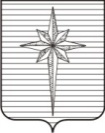 АДМИНИСТРАЦИЯ ЗАТО ЗВЁЗДНЫЙпостановление14.06.2022                                                                                                        № 601О внесении изменений в административный регламент предоставления муниципальной услуги «Выдача разрешения на вступление в брак лицам, не достигшим брачного возраста», утверждённый постановлением администрации ЗАТО Звёздный от 05.08.2021 № 831В соответствии с пунктом 9 части 1 статьи 43 Устава городского округа ЗАТО Звёздный Пермского края, во исполнение пункта 2.1 протокола внутреннего аппаратного совещания губернатора Пермского края от 18.04.2022 № 11-аг администрация ЗАТО Звёздный постановляет:1. Внести в административный регламент предоставления муниципальной услуги «Выдача разрешения на вступление в брак лицам, не достигшим брачного возраста», утверждённый постановлением администрации ЗАТО Звёздный от 05.08.2021 № 831 (далее – регламент), следующие изменения:дополнить пункт 2.6 регламента абзацем следующего содержания:«Орган, предоставляющий муниципальную услугу, не вправе требовать от заявителя представления документов и информации, отсутствие и (или) недостоверность которых не указывались при первоначальном отказе в приёме документов, необходимых для предоставления услуги, либо в отказе предоставления услуги, за исключением случаев, предусмотренных пунктом 4 части 1 статьи 7 Федерального закона № 210-ФЗ»;дополнить пункт 3.2.4 регламента абзацем вторым следующего содержания: «В случае принятия решения об отказе в предоставлении муниципальной услуги в связи с представлением неполного пакета документов, предусмотренных пунктом 2.6 регламента, срок принятия решения – в течение 3 рабочих дней с даты регистрации заявления».2. Отделу по развитию территории администрации ЗАТО Звёздный организовать работу по размещению изменений в информационно-телекоммуникационной сети Интернет на официальном сайте органов местного самоуправления ЗАТО Звёздный https://zatozvezdny.ru/ в течение 5 рабочих дней после дня официального опубликования настоящего постановления.3. Отделу образования и воспитания администрации ЗАТО Звёздный организовать размещение изменений в федеральной государственной информационной системе «Федеральный реестр государственных и муниципальных услуг (функций)» в течение 3 календарных дней со дня официального опубликования настоящего постановления.4. Опубликовать настоящее постановление установленным порядком   в информационном бюллетене ЗАТО Звёздный «Вестник Звёздного».5. Настоящее постановление вступает в силу после дня его официального опубликования. 6. Контроль за исполнением постановления возложить на и.о. заместителя главы администрации ЗАТО Звёздный по социальным вопросам Твердохлиба В.С.Глава ЗАТО Звёздный – глава администрации ЗАТО Звёздный                                             А.М. Швецов